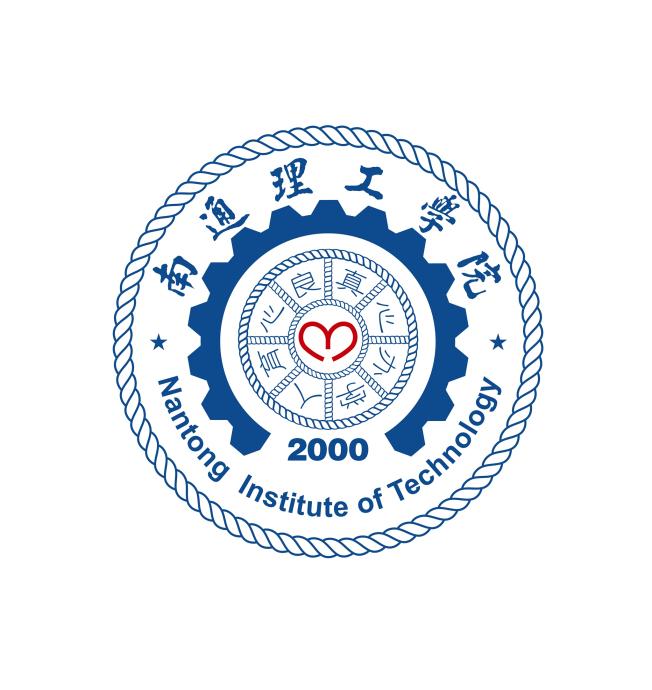 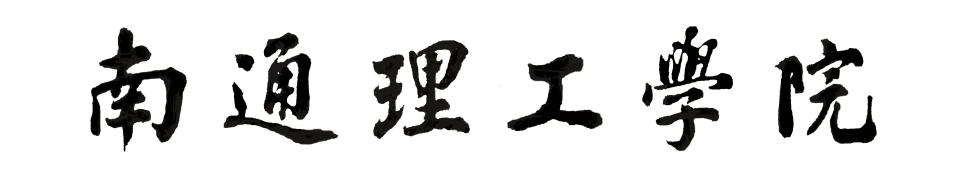 实验（训）室建设项目立项申请表一、项目概述三、拟购仪器设备清单项目名称：智能审计综合案例实训软件适用学科专业：财务管理项目负责人：吕延荣计划完成日期：申报单位：商学院申报日期：项目名称智能审计综合案例实训软件智能审计综合案例实训软件智能审计综合案例实训软件智能审计综合案例实训软件智能审计综合案例实训软件智能审计综合案例实训软件智能审计综合案例实训软件智能审计综合案例实训软件智能审计综合案例实训软件智能审计综合案例实训软件智能审计综合案例实训软件项目负责人吕延荣吕延荣职称副教授副教授副教授职务教研室主任教研室主任电话13912041001项目类别基础      专业      新建□      改建      扩建□基础      专业      新建□      改建      扩建□基础      专业      新建□      改建      扩建□基础      专业      新建□      改建      扩建□基础      专业      新建□      改建      扩建□基础      专业      新建□      改建      扩建□基础      专业      新建□      改建      扩建□基础      专业      新建□      改建      扩建□基础      专业      新建□      改建      扩建□基础      专业      新建□      改建      扩建□基础      专业      新建□      改建      扩建□学年使用总人时数30000学年可利用总人时数学年可利用总人时数学年可利用总人时数57600576005760057600设备利用率52%52%学年该实验学时数500学年该实验室额定学时数学年该实验室额定学时数学年该实验室额定学时数960960960960实验室利用率52%52%实验（训）室容纳人数60配备设备组数/每组学生人数配备设备组数/每组学生人数配备设备组数/每组学生人数1111主体设备台套数6060建设预算总金额实验（训）场地实验（训）场地实验（训）场地拟用地址拟用地址拟用地址拟用地址知行楼210知行楼210建设预算总金额实验（训）场地实验（训）场地实验（训）场地面积需求面积需求面积需求面积需求120.00 M2120.00 M21.项目建设可行性【主要包括用房、人员、设备利用率、实验室安全等，即在考虑教学组织形式、管理方式的基础上，就如何在设备选型、配置、建设进度安排方面综合考虑效益、效率和效果，提高投资效益和设备设施的利用率，同时对实验室安全进行说明论证。】1.项目建设可行性【主要包括用房、人员、设备利用率、实验室安全等，即在考虑教学组织形式、管理方式的基础上，就如何在设备选型、配置、建设进度安排方面综合考虑效益、效率和效果，提高投资效益和设备设施的利用率，同时对实验室安全进行说明论证。】1.项目建设可行性【主要包括用房、人员、设备利用率、实验室安全等，即在考虑教学组织形式、管理方式的基础上，就如何在设备选型、配置、建设进度安排方面综合考虑效益、效率和效果，提高投资效益和设备设施的利用率，同时对实验室安全进行说明论证。】1.项目建设可行性【主要包括用房、人员、设备利用率、实验室安全等，即在考虑教学组织形式、管理方式的基础上，就如何在设备选型、配置、建设进度安排方面综合考虑效益、效率和效果，提高投资效益和设备设施的利用率，同时对实验室安全进行说明论证。】1.项目建设可行性【主要包括用房、人员、设备利用率、实验室安全等，即在考虑教学组织形式、管理方式的基础上，就如何在设备选型、配置、建设进度安排方面综合考虑效益、效率和效果，提高投资效益和设备设施的利用率，同时对实验室安全进行说明论证。】1.项目建设可行性【主要包括用房、人员、设备利用率、实验室安全等，即在考虑教学组织形式、管理方式的基础上，就如何在设备选型、配置、建设进度安排方面综合考虑效益、效率和效果，提高投资效益和设备设施的利用率，同时对实验室安全进行说明论证。】1.项目建设可行性【主要包括用房、人员、设备利用率、实验室安全等，即在考虑教学组织形式、管理方式的基础上，就如何在设备选型、配置、建设进度安排方面综合考虑效益、效率和效果，提高投资效益和设备设施的利用率，同时对实验室安全进行说明论证。】1.项目建设可行性【主要包括用房、人员、设备利用率、实验室安全等，即在考虑教学组织形式、管理方式的基础上，就如何在设备选型、配置、建设进度安排方面综合考虑效益、效率和效果，提高投资效益和设备设施的利用率，同时对实验室安全进行说明论证。】1.项目建设可行性【主要包括用房、人员、设备利用率、实验室安全等，即在考虑教学组织形式、管理方式的基础上，就如何在设备选型、配置、建设进度安排方面综合考虑效益、效率和效果，提高投资效益和设备设施的利用率，同时对实验室安全进行说明论证。】1.项目建设可行性【主要包括用房、人员、设备利用率、实验室安全等，即在考虑教学组织形式、管理方式的基础上，就如何在设备选型、配置、建设进度安排方面综合考虑效益、效率和效果，提高投资效益和设备设施的利用率，同时对实验室安全进行说明论证。】1.项目建设可行性【主要包括用房、人员、设备利用率、实验室安全等，即在考虑教学组织形式、管理方式的基础上，就如何在设备选型、配置、建设进度安排方面综合考虑效益、效率和效果，提高投资效益和设备设施的利用率，同时对实验室安全进行说明论证。】1.项目建设可行性【主要包括用房、人员、设备利用率、实验室安全等，即在考虑教学组织形式、管理方式的基础上，就如何在设备选型、配置、建设进度安排方面综合考虑效益、效率和效果，提高投资效益和设备设施的利用率，同时对实验室安全进行说明论证。】（1）项目所需空间条件及具备情况（请说明具体实验室位置及用房面积、结构、环境设施、安全条件保障等情况）实验室位置：知行楼210（新命名：智能审计实验室）用房面积： 120平米智能审计综合案例实训软件采用BS架构，软件直接部署在学校服务器即可访问。该项目的建设需要提前准备计算机和网络环境，主要考虑要满足一个班级或专业方向学生上课的需求，要安装电脑110台（主流配置：I5处理器、4G内存、50OG硬盘的计算机 ,由于该仿真软件为3D仿真，内存过低会导致无法运行)。（2）项目人员队伍配备（人员姓名、职务职称、学历、分工）（3）项目建设的其它必备条件及具备情况。本项目需要财务管理专业师资提供人员保障。财务管理专业师资充足，双师型教师占比达标，现有的师资力量可以满足智能审计软件充分发挥作用，有效提高课程教学效果，尤其是实验和专业实践环节。（1）项目所需空间条件及具备情况（请说明具体实验室位置及用房面积、结构、环境设施、安全条件保障等情况）实验室位置：知行楼210（新命名：智能审计实验室）用房面积： 120平米智能审计综合案例实训软件采用BS架构，软件直接部署在学校服务器即可访问。该项目的建设需要提前准备计算机和网络环境，主要考虑要满足一个班级或专业方向学生上课的需求，要安装电脑110台（主流配置：I5处理器、4G内存、50OG硬盘的计算机 ,由于该仿真软件为3D仿真，内存过低会导致无法运行)。（2）项目人员队伍配备（人员姓名、职务职称、学历、分工）（3）项目建设的其它必备条件及具备情况。本项目需要财务管理专业师资提供人员保障。财务管理专业师资充足，双师型教师占比达标，现有的师资力量可以满足智能审计软件充分发挥作用，有效提高课程教学效果，尤其是实验和专业实践环节。（1）项目所需空间条件及具备情况（请说明具体实验室位置及用房面积、结构、环境设施、安全条件保障等情况）实验室位置：知行楼210（新命名：智能审计实验室）用房面积： 120平米智能审计综合案例实训软件采用BS架构，软件直接部署在学校服务器即可访问。该项目的建设需要提前准备计算机和网络环境，主要考虑要满足一个班级或专业方向学生上课的需求，要安装电脑110台（主流配置：I5处理器、4G内存、50OG硬盘的计算机 ,由于该仿真软件为3D仿真，内存过低会导致无法运行)。（2）项目人员队伍配备（人员姓名、职务职称、学历、分工）（3）项目建设的其它必备条件及具备情况。本项目需要财务管理专业师资提供人员保障。财务管理专业师资充足，双师型教师占比达标，现有的师资力量可以满足智能审计软件充分发挥作用，有效提高课程教学效果，尤其是实验和专业实践环节。（1）项目所需空间条件及具备情况（请说明具体实验室位置及用房面积、结构、环境设施、安全条件保障等情况）实验室位置：知行楼210（新命名：智能审计实验室）用房面积： 120平米智能审计综合案例实训软件采用BS架构，软件直接部署在学校服务器即可访问。该项目的建设需要提前准备计算机和网络环境，主要考虑要满足一个班级或专业方向学生上课的需求，要安装电脑110台（主流配置：I5处理器、4G内存、50OG硬盘的计算机 ,由于该仿真软件为3D仿真，内存过低会导致无法运行)。（2）项目人员队伍配备（人员姓名、职务职称、学历、分工）（3）项目建设的其它必备条件及具备情况。本项目需要财务管理专业师资提供人员保障。财务管理专业师资充足，双师型教师占比达标，现有的师资力量可以满足智能审计软件充分发挥作用，有效提高课程教学效果，尤其是实验和专业实践环节。（1）项目所需空间条件及具备情况（请说明具体实验室位置及用房面积、结构、环境设施、安全条件保障等情况）实验室位置：知行楼210（新命名：智能审计实验室）用房面积： 120平米智能审计综合案例实训软件采用BS架构，软件直接部署在学校服务器即可访问。该项目的建设需要提前准备计算机和网络环境，主要考虑要满足一个班级或专业方向学生上课的需求，要安装电脑110台（主流配置：I5处理器、4G内存、50OG硬盘的计算机 ,由于该仿真软件为3D仿真，内存过低会导致无法运行)。（2）项目人员队伍配备（人员姓名、职务职称、学历、分工）（3）项目建设的其它必备条件及具备情况。本项目需要财务管理专业师资提供人员保障。财务管理专业师资充足，双师型教师占比达标，现有的师资力量可以满足智能审计软件充分发挥作用，有效提高课程教学效果，尤其是实验和专业实践环节。（1）项目所需空间条件及具备情况（请说明具体实验室位置及用房面积、结构、环境设施、安全条件保障等情况）实验室位置：知行楼210（新命名：智能审计实验室）用房面积： 120平米智能审计综合案例实训软件采用BS架构，软件直接部署在学校服务器即可访问。该项目的建设需要提前准备计算机和网络环境，主要考虑要满足一个班级或专业方向学生上课的需求，要安装电脑110台（主流配置：I5处理器、4G内存、50OG硬盘的计算机 ,由于该仿真软件为3D仿真，内存过低会导致无法运行)。（2）项目人员队伍配备（人员姓名、职务职称、学历、分工）（3）项目建设的其它必备条件及具备情况。本项目需要财务管理专业师资提供人员保障。财务管理专业师资充足，双师型教师占比达标，现有的师资力量可以满足智能审计软件充分发挥作用，有效提高课程教学效果，尤其是实验和专业实践环节。（1）项目所需空间条件及具备情况（请说明具体实验室位置及用房面积、结构、环境设施、安全条件保障等情况）实验室位置：知行楼210（新命名：智能审计实验室）用房面积： 120平米智能审计综合案例实训软件采用BS架构，软件直接部署在学校服务器即可访问。该项目的建设需要提前准备计算机和网络环境，主要考虑要满足一个班级或专业方向学生上课的需求，要安装电脑110台（主流配置：I5处理器、4G内存、50OG硬盘的计算机 ,由于该仿真软件为3D仿真，内存过低会导致无法运行)。（2）项目人员队伍配备（人员姓名、职务职称、学历、分工）（3）项目建设的其它必备条件及具备情况。本项目需要财务管理专业师资提供人员保障。财务管理专业师资充足，双师型教师占比达标，现有的师资力量可以满足智能审计软件充分发挥作用，有效提高课程教学效果，尤其是实验和专业实践环节。（1）项目所需空间条件及具备情况（请说明具体实验室位置及用房面积、结构、环境设施、安全条件保障等情况）实验室位置：知行楼210（新命名：智能审计实验室）用房面积： 120平米智能审计综合案例实训软件采用BS架构，软件直接部署在学校服务器即可访问。该项目的建设需要提前准备计算机和网络环境，主要考虑要满足一个班级或专业方向学生上课的需求，要安装电脑110台（主流配置：I5处理器、4G内存、50OG硬盘的计算机 ,由于该仿真软件为3D仿真，内存过低会导致无法运行)。（2）项目人员队伍配备（人员姓名、职务职称、学历、分工）（3）项目建设的其它必备条件及具备情况。本项目需要财务管理专业师资提供人员保障。财务管理专业师资充足，双师型教师占比达标，现有的师资力量可以满足智能审计软件充分发挥作用，有效提高课程教学效果，尤其是实验和专业实践环节。（1）项目所需空间条件及具备情况（请说明具体实验室位置及用房面积、结构、环境设施、安全条件保障等情况）实验室位置：知行楼210（新命名：智能审计实验室）用房面积： 120平米智能审计综合案例实训软件采用BS架构，软件直接部署在学校服务器即可访问。该项目的建设需要提前准备计算机和网络环境，主要考虑要满足一个班级或专业方向学生上课的需求，要安装电脑110台（主流配置：I5处理器、4G内存、50OG硬盘的计算机 ,由于该仿真软件为3D仿真，内存过低会导致无法运行)。（2）项目人员队伍配备（人员姓名、职务职称、学历、分工）（3）项目建设的其它必备条件及具备情况。本项目需要财务管理专业师资提供人员保障。财务管理专业师资充足，双师型教师占比达标，现有的师资力量可以满足智能审计软件充分发挥作用，有效提高课程教学效果，尤其是实验和专业实践环节。（1）项目所需空间条件及具备情况（请说明具体实验室位置及用房面积、结构、环境设施、安全条件保障等情况）实验室位置：知行楼210（新命名：智能审计实验室）用房面积： 120平米智能审计综合案例实训软件采用BS架构，软件直接部署在学校服务器即可访问。该项目的建设需要提前准备计算机和网络环境，主要考虑要满足一个班级或专业方向学生上课的需求，要安装电脑110台（主流配置：I5处理器、4G内存、50OG硬盘的计算机 ,由于该仿真软件为3D仿真，内存过低会导致无法运行)。（2）项目人员队伍配备（人员姓名、职务职称、学历、分工）（3）项目建设的其它必备条件及具备情况。本项目需要财务管理专业师资提供人员保障。财务管理专业师资充足，双师型教师占比达标，现有的师资力量可以满足智能审计软件充分发挥作用，有效提高课程教学效果，尤其是实验和专业实践环节。（1）项目所需空间条件及具备情况（请说明具体实验室位置及用房面积、结构、环境设施、安全条件保障等情况）实验室位置：知行楼210（新命名：智能审计实验室）用房面积： 120平米智能审计综合案例实训软件采用BS架构，软件直接部署在学校服务器即可访问。该项目的建设需要提前准备计算机和网络环境，主要考虑要满足一个班级或专业方向学生上课的需求，要安装电脑110台（主流配置：I5处理器、4G内存、50OG硬盘的计算机 ,由于该仿真软件为3D仿真，内存过低会导致无法运行)。（2）项目人员队伍配备（人员姓名、职务职称、学历、分工）（3）项目建设的其它必备条件及具备情况。本项目需要财务管理专业师资提供人员保障。财务管理专业师资充足，双师型教师占比达标，现有的师资力量可以满足智能审计软件充分发挥作用，有效提高课程教学效果，尤其是实验和专业实践环节。（1）项目所需空间条件及具备情况（请说明具体实验室位置及用房面积、结构、环境设施、安全条件保障等情况）实验室位置：知行楼210（新命名：智能审计实验室）用房面积： 120平米智能审计综合案例实训软件采用BS架构，软件直接部署在学校服务器即可访问。该项目的建设需要提前准备计算机和网络环境，主要考虑要满足一个班级或专业方向学生上课的需求，要安装电脑110台（主流配置：I5处理器、4G内存、50OG硬盘的计算机 ,由于该仿真软件为3D仿真，内存过低会导致无法运行)。（2）项目人员队伍配备（人员姓名、职务职称、学历、分工）（3）项目建设的其它必备条件及具备情况。本项目需要财务管理专业师资提供人员保障。财务管理专业师资充足，双师型教师占比达标，现有的师资力量可以满足智能审计软件充分发挥作用，有效提高课程教学效果，尤其是实验和专业实践环节。序号设备名称建议型号主要参数及配置要求台套数单价
(元)小计
(元）1智能审计综合案例实训软件1.软件采用B/S结构，只需在服务器上安装，客户机无需安装任何插件即可运行。2.软件采用ASP.NET(C#)编程语言进行开发，兼容主流windows系统，运行于IIS+SQL Server2008及以上。3.支持PC客户端，学员在PC端无需安装其它软件、组件、插件等；系统支持Google Chrome、IE9、IE10及以上等国内占比较大的主流浏览器。4.软件服务器端与操作端可以全系统部署在用户设备上,能在用户不接连外部网络情况下独立运行。5.软件采用的是经典且成熟的三层架构模式开发的，适合用户二次开发及后期项目维护与更新。6.支持用户的底稿数据存档，软件采用分布式和多线程技术对用户底稿数据进行截图存档，便于用户进行底稿证据查询。7.软件采用XML处理技术对凭证资料数据进行导入导出，便于用户进行外部资料数据采集，便于数据沉淀和更新迭代。8.软件前端有采用javascript 超库jQuery，可以很好的兼容各种需要用到的插件。9.软件前端使用分屏插件技术，支持学生做题时资料与试题分屏显示，便于学生更好的学习和操作审计工作底稿。10.充分考虑互联网技术的迭代发展，前端菜用HTML5语言技术和流媒体插件，满足用户浏览PDF文档和视频文件。11.★软件至少提供一个综合实训案例。实训内容包括：初步业务活动工作底稿、风险评估工作底稿、进一步审计工作底稿、业务完成阶段工作底稿。实训案例来源于数据库中已有的案例，学生根据已提供的资料实训。至少包含一个企业实训案例。囊括了15个月的总账、三栏明细账、日记账、多栏明细账、数量金额明细账、资产负债表、利润表、科目余额表、科目汇总表等；其他数据包括企业基本信息、企业制度、会计师事务所的资质等。其中账簿数据提供追溯查看功能，可以从账簿上的任何一笔业务追溯至记账凭证，再从记账凭证追溯至原始凭证。案例数据符合最新的会计政策与税法政策。12.综合实训案例按照真实审计提供完整审计5个流程，意在考核学生制定审计工作程序、确定审计方法的能力、对审计证据的收集与鉴别能力、对审计工作底稿的编制能力、规避审计风险的初步能力、对被审计单位内部控制制度的评审能力、对被审计单位经济业务审计的专业能力、审计报告的撰写与分析能力。13.教师可以根据教学、学习的需要，灵活选择案例所需底稿，并提供超过800张单据模版，包括财管类、财务类、成本核算类、工商类、税务类、外汇类、银行类、证书类、社会类、海关类10大类原始单证，让老师可以快速的组织实习环境。14.★综合实训进一步审计工作底稿可以选择按科目性质实训，也可以选择按审计循环实训。15.★实训过程中，软件提供审计工作底稿模板、审计报告模版，学生可以根据审计结果自由切换审计报告类型，不必由老师控制。16.★实训过程中，软件提供智能分析功能。审计分析包括会计科目分析、对凭证的借贷平衡、冲销、异常对应、异常结转检查、现金坐支检查、大额凭证检查、科目发生额趋势波动检查、审计抽样、财务分析（包括账龄分析）等、让学生迅速在提供的资料中找出所需数据，在分析页面保存疑点（疑点库功能），并且可以生成底稿（存为底稿功能），实现智能审计。17.★实训过程中，提供仿真函证功能，学生可以发送函证，并收到老师预设答案的回函，更加贴近审计实务。18.软件除提供完整的审计底稿，并添加了更为灵活的“其他类型工作底稿”，方便教师为教学需求设计的关于审计方法等没有具体对应底稿的案例。19.★软件提供疑点分析、疑点库功能，疑点库分为账簿疑点库、凭证疑点库、其他疑点库，在疑点库可以直接对添加的疑点内容进行修改补充，不必回到添加疑点的页面修改。不同疑点库内的内容可以按期间和会计科目分类，能够更加便捷地找到所需资料。疑点库里的内容可以存为底稿、可导出分析内容。教师可预置疑点，可根据学生对审计知识的掌握，确定教学时预先添加的疑点数量。20.★学生在寻找和查看资料、填写底稿的过程中，可以把底稿复制成新底稿或者存为新的底稿。新底稿可以选择存放位置，并且按照存放目录自动生成索引号。21.★可将资料存为审计证据，附在对应工作底稿之后，全程仿真实训，完成实训后可以归档，生成审计档案。22.★实训实现全自动评分之余，还可采用人工评分，或者自动评分+人工评分方式。普通实训时，自动评分根据智能判断评分。分组实训时，综合案例自动评分根据智能判断和实训流程评分，流程权重可以自定义。23.★学生在模拟学习中可采用一人多岗独立实训或一人一岗合作实训两种模式。一人多岗模式下，学生单独完成项目实训，无需其他同学审核。一人一岗模式下，需建立了分组才能进入学习，各小组成员进行分岗实训，方便用户在学习的过程中，明确各职务之间的责任。24.软件能根据学生的掌握程度不同，提供自我测试层（学生可以查看和核对参考答案和帮助）和自我考试层（学生不可以查看参考答案和帮助，独立完成练习）。25.系统中工作底稿的盖章功能，可以根据用户不同案例的需要，实现自定义盖章，并且章可以设置只读模式。26.软件集声音、动画、图片等多媒体形式为一体的多窗口友好界面，资料页面与做题页面相对独立，可以自由拖动，方便学生实习。27.软件提供永久性档案功能，可上传图片、word文件作为永久性档案。28.软件有课程数据管理功能。教师可以根据自己的需要，进行设置案例、设置案例讲解、设置审计准则、设置工作底稿讲解等操作。29.软件提供综合实训时可以直接查看审计准则的功能。在软件使用中，提供教务管理平台，教师可控制相关教学模块是否开放给学生进行实训，可指定学生在哪一个层面进行实习，实现对实习学生、实习内容的全方位监控，及时获得学习效果反馈。教务管理平台还提供自动评分的在线考试功能，实现无纸化教学、实验和考核。1套合计合计合计